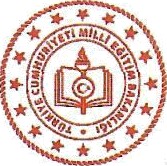 ŞEHİT BURAK BOZ İLKOKULU E- GÜVENLİK OKUL POLİTİKASIAMAÇ:Şehit Burak Boz İlkokulu, e-Şenlik çalışmaları ile internet, akıllı tahta, bilgisayar, dizüstü bilgisayar ve cep telefonlarını kullanırken; öğrencilerin, velilerin ve öğretmenlerin korunmasını amaç edinmiştir.İnternetin ve teknolojinin yaşamın önemli bir parçası olması sebebiyle, herkes, riskleri etme ve strateji geliştirme yöntem1erininöğrenilmesi konusunda bilinçlendirilmelidir.Politikamız, yöneticiler, öğretmenler, veliler, tim personel ve öğrenciler için hazırlanmış olup, internet erişimi ve bilgi iletişim cihazlarının kullanımı için geçerlidir.SORUMLULUKLAR:E-güvenlik politikalarının gelişmesine katkıda bulunmak.Kabul Edilebilir Kullanım Politikalarını okumak ve onlara bağlı kalmak.Olumlu öğrenme aşamasında mesleki gelişim için sorumlu kalmak.Okulu, öğretmen1eri ve öğrencileri korumak için e-güvenlik konusunda sorumlu kalmak.Teknolojiyi güvenli ve sorumlu kullanmak.Zarar gözlenmesi durumunda tehlikeyi gizlemeyip ilgili birimlere iletmek.Mümkün olduğunca müfredat ile çevrimiçi güvenlik eğitimini ilişkilendirme.Olumlu öğrenme fırsatlarına vurgu yapmak.OKUL WEB SİTESİ:Şehit Burak Boz  olarak web sitemizde okulumuzun adres, telefon, ve e-posta adres bilgileri bulunmaktadır.Sitemizde yayınlanan tüm içerikler web yayın ekibinin onayından sonra okul yöneticileri tarafından siteye eklenmektedir.Okulumuzun web sitesi web yayın ekibinin sorumluluğunda olup, sadece yetkili personelin girişine izin verilmekte, MEBBİS üzerinden kontrol paneline erişim sağlanmaktadır.Öğrenci çalışmaları  önceden alınan veli izin belgeleri ile yayınlanmaktadır.Okul web sitesinde velileri ve öğrencileri e-güvenlik konusunda bilgilendirmek amacıyla ayrı bir menü açılmış, buraya çeşitli broşürler eklenmiştir.Okul web sitesine https://www.guvenlicocuk.org.tr/ menü bağlantısı eklenmiştir.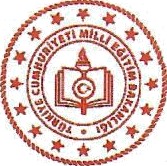 Okul web sitesinin yönetici hesabı, uygun bir şekilde güçlü şifreyle şifrelenerek korunacaktır.Okul web sitesi, erişilebilirlik fikri mülkiyet haklarına saygı, gizlilik politikaları ve telif hakkı da dahil olmak üzere okulun yayın yönergelerine uyacaktır.Spam maillerden korunmak için e-posta adresleri çevrimiçi olarak dikkatli bir şekilde yayınlanacaktır.GÖRÜNTÜ VE VİDEOLARIN PAYLAŞIMI:Paylaşılan tüm fotoğraf ve videolar okul politikasına uygun şekilde web yayın ekibinin izni ve onayı ile paylaşılmaktadır.Öğrenci içerikli tüm paylaşımlarda velilerin izinleri alınmaktadır.KULLANICILAR:Öğrenciler tarafından hazırlanacak olan bir video henüz hazırlanmadan önce, bununla ilgili görev alan öğrenciler, öğretmenlerinden izin almalıdır.Paylaşılan tüm öğrenci bazlı etkinliklerde, etkinlik öncesinde velilerin izinleri alınmalıdır.Video konferans ve canlı dersler EBA veya MEB tarafından onaylanmış siteler aracılığıyla yapılacaktır.Kullanıcılar, şahsi sosyal medya hesaplarında, okul öğrencileri ve çalışanlarının yer aldığı görselleri, okul yetkili mercileri tarafından onaylanmadan paylaşamazlar.Okul öğrenci ve çalışanlarını ilgilendiren/içinde bulunduran tüm içerik, ancak kontrol ve onay süreçlerinden geçtikten sonra, paylaşıma açık hale gelecektir.İNTERNETİN VE BİLİŞİM CİHAZLARININ GÜVENLİ KULLANIMI:İnternet; bilgiye ulaşmakta en önemli araçlardan biri haline gelmişken, bunu okuldaki müfredat ile ilişkilendirip disiplinler arası çalışarak doğru bilgiye en güvenli şekilde öğrencilerimizi ve öğretmenlerimizi ulaştırmaktayız.Tüm öğrencilerimizin internet erişimini sağlamak için okulumuzdaki bilgisayarlar  çalışır durumda tutulmakta, MEB hattı kullanılacak erişim filtrelenmektedir.Tüm okulumuza ait bilişim cihazlarımızı kullanım politikamıza uygun şekilde, MEB güvenlik sertifikası yükleyerek güvenli hale getirmiş durumdayız.Tüm çalışanlarımız, velilerimiz ve öğrencilerimiz etkili ve verimli çevrimiçi materyallerin kullanımı konusunda bilgilendirilmiştir.E-güvenlik ve siber zorbalık konuları belli derslerimizin yıllık planlarına dahil edilmiş olup, bu konularda yıl içinde öğrencilere bilgi aktarımı devam etmektedir.Çevrimiçi materyaller öğretme ve öğrenmenin önemli bir parçası olup müfredat içinde aktif olarak kullanılmaktadır.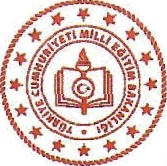 Tüm okul ait cihazlar, okulun Kabul Edilebilir Kullanım Politikasına uygun olarak ve uygun güvenlik ve güvenlik önlemleri alınarak kullanılacaktır.Öğretmenler, web sitelerini, araçlarını ve uygulamalarını sınıfta kullanmadan önce veya evde kullanmayı önerirken daima değerlendirecektir.6 Şubat güvenli internet günü okulumuzda kutlanmaktadır.Okulumuz 5651 yasasına uygun güvenlik prosedürlerini tamamen uygulamaktadır. Kütüphanemizdeki bilgisayarlar, akıllı tahtalar, idari ve öğretmenler odasında kullanılan bilgisayarlar dahil olmak üzere anti-virüs programlarıyla korunmaktadır. Tüm cihazların düzenli güncelleme alması sağlanıp, güvenlik duvarları olası saldırıya karşı açık tutulmaktadır. Ayrıca bilgisayarlarda Eset programı kullanılmaktadır.Öğrencilerin okula taşınabilir mobil cihaz getirmeleri kesinlikle yasak olup, harici wifi bağlantıları sağlamaları bu şekilde engellenmiştir.Okul içindeki tüm cihazların internet bağlantılar FATİH ağı üzerinden sağlanmakta ve şifre gizli tutulmaktadır.CEP TELEFONLARI VE KİŞİSEL CİHAZLARIN KULLANIMI:Okul saatleri içinde öğrencilerimizin kişisel cep telefonu kullanımı yasaktır.Her türlü kişisel cihazların sorumluluğu kişinin kendisine aittir.Okulumuz bu tür cihazların kullanımından doğacak olumsuz sağlık ve yasal sorumlulukları kabul etmez.Okulumuz kişisel cep telefonlarının ve bilişim cihazlarının kayıp, çalınma ve hasardan korunması için gerekli tüm önlemleri alır fakat sorumluluk kişiye aittir.Okulumuz öğrencileri, velilerini aramaları gerektiği durumlarda okula ait olan telefonları bir okul idarecisi gözetiminde kullanabilirler.Öğrencilerimiz eğitim amacıyla	(web 2 araçlarının kullanımı vb) kişisel cihazlarını kullanmak amaçlı okul yönetiminden izin almalıdırVelilerimiz okul saatleri içerisinde öğrencileriyle görüşme yapmamaları gerektiği konusunda bilgilendirilirler. Eğer zorunlu haller var ise okul yönetiminden izin alarak görüşme yapmaları sağlanmalıdır.Öğrencilerimiz cep telefon numaralarını yalnızca güvenilir kişilerle paylaşmaları, tanımadıkları güvenilir bulmadıkları kişilerle cep telefonu gibi kişisel bilgilerini paylaşmamaları gerektiği konusunda bilinçlendirilmektedirler.Çalışanlar (öğretmen, idareci, personel vb) kişisel cep telefonlarını ders saatlerinde sessize alarak ya da kapatarak görevlerine devam etmelidir.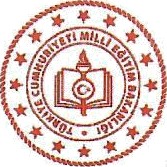 Kurum çalışanları (öğretmen, idareci, personel vb) ve öğrenciler sosyal medya ya da sohbet programları Üzerinden öğrenci ya da kurum çalışanlarından gelecek olan ya da kendilerinin gönderecekleri her türlü içerik ve mesajlaşmanın hukuki sorumluluğunu taşımaktadır, uygunsuz olabilecek her türlü içerik ve mesajlaşma ivedilikle okul yönetimi ile paylaşılır. Böyle bir durumamahal vermemek için gereken önemler alınır.E-GÜVENLİKEĞİTİMİ:Öğrenciler için e-güvenlik müfredatı ilgili derslerin yıllık planlarına eklenerek öğrenciler bu konularda bilgilendirilir.Tüm kullanıcıların okul binası içerisinde internet kullanımları MEB tarafından filtrelenmektedir.Öğrencilerin teknolojiyi doğru ve verimli kullanması teşvik edilmektedir.Çevirim içi güvenlik politikası tüm çalışanlarımıza resmi olarak duyurulacaktır.6 Şubat Güvenli İnternet Günü okulumuzda kutlanmaktadır. Bu güne yönelik okul koridorları ve sınıflarda pano çalışmalarımız ve sosyal medya paylaşımlarımız olur.İlgili öğretmenlerin MEBBİS ya da diğer platformlarda yer alan eğitimleri katılmaları teşvik edilmektedir.ÇEVRİMİÇİ OLAYLAR VE KORUMA:Okulumuzun tüm üyeleri çevrimiçi riskler konusunda çevrimiçi toplantı ve çeşitli materyaller ile bilgilendirilecektir.Okulumuzda yasadışı içerik, güvenlik ihlali, siber zorbalık, cinsel 's erikli mesajlaşma, çocuk istismarı, kişisel bilgi güvenliği gibi konularda bilgilendirme çalışmaları yapılmaktadır.6 Şubat Güvenli İnternet Günü okulumuzda her yıl kutlanmakta, bununla ilgili pano çalışmalar yapılmaktadır.Okulumuzda internet, bilgi teknolojileri ve ekipmanlarının yanlış kullanımı ile ilgili tüm şikayetler okul idaresine bildirilecektir.Okulumuzun tüm üyeleri gizlilik ve güvenlik endişelerini ortadan kaldırmak is in resmi okul kurallarına uygun şekilde davranmaları hususunda bilgilendirilir.Yaşanan olumsuzluklarda okul idaresi gerekli işlemleri yapmakla sorumludur.Sorunların çözümünde çalışanlar (öğretmen, idareci, personel vb), veliler ve öğrenciler okul ile birlikte hareket etmelidir.Öğrenciler ilgili derslerin müfredatı kapsamında cinsel mesajlaşma, çevrimiçi aşırılık, radikalleşme ve nefret söylemlerine karşı bilgilendirilir. Böyle durumlarla karşılaştıklarında ne yapmaları gerektiği gerek broşürlerle gerekse sözlü şekilde anlatılır.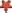 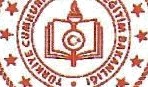 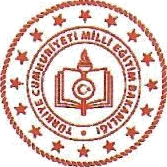 Öğrencilerin okul içinde filtrelenen internet erişiminin evde de filtrelenmesi ve uygunsuz içeriklere erişimin engellenmesi, e-güvenlik konusunda gerekli bilgilendirmeler ve çevrimiçi ortamlarda farkındalık yaratma çalışmaları veli toplantılarında BT Öğretmeni/Sınıf Öğretmeni tarafından yapılır.